CV -  Mohammad Zia HashimiAdd: Afghanistan, Kabul, District # 13, Dasht-e-Barchi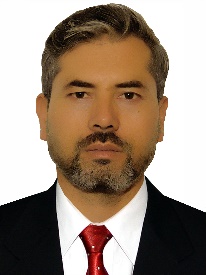 Email: hashimimohammadzia@gmail.comContact number: +93-796594667Nationality: AfghanMarital Status: Married	https://www.linkedin.com/in/mohammadziahashimiProfession:( Translation and editing + Designing)Working Experiences	Students Affairs Manager: Bakhtar University, C.S. Faculty, Kabul, 02/05/2021-  30/10/2021Solving all the teaching & student’s affairs Writing official letters to different departments of the Bakhtar UniversityRegistering and answering all incoming and going official lettersPreparation and arrangement of annual graduated students of BCS & MSCS.Prepared attendance sheets for both lectures and students.Submitted the lectures’ attendance report to finance departmentAdman & Finance Manager, Silk Road Hostel-Tashkent, 03/01/2021- 04/03/2021Responsible for all finance affairs (income, expenses and Taxes.Responsible for hiring all staff of the Hostel.Consulting to the guests about Tashkent rules and laws of Tourism affairs. Responsible for sharing incomes to the company’s partners.Responsible for check in and check out.Prepared payrolls for the staff.Arranged all documents regarding to administrations and managementsAdmin & Finance Manager, Daimirdad C. Co Kabul, 05,04,2017 to 30. Dec.2020 Providing Monthly, Quarterly and yearly budget plan for the organization.Providing monthly expense report for the director of the organization.Procurement of monthly needs of the décor and construction projects. Recruitment of new staff (providing job description and interview.)Translation of documents to our national languages.Preparation of projects estimation for the director.Preparing and amending the business plan of the organization.Taking report from employees and observing them.Providing the letters, suggestions, leave forms, attendance sheets for the organization.Observation of the project’s expenses and confirming to its estimation and result.E.S.L. Teacher (Part Time), Afghanistan Analysts Network,01,01,2019 -30,12,2019Taught English language Text Book to Staff.Taught English Language GrammarTaught Conversation classes.PDU Manager, Allamah Institute of Higher Education, Kabul, 08-08-2016 to 18-06-2017.Coordinated all USIAD programs for Allamah University.Managed the English language classes and set timetables for English Language teachers.Prepared attendance Sheets & Lesson plans for teachersAssessed the English classes and demoed and hired new English teachers.Translated documents for the administration.Set P.T.T.  programSet agendas for teachers and give new instruction for improving their teaching methods.Taught TOEFL preparation classes.Taught English Language GrammarTranslator/Interpreter, Ministry of Mines & Petroleum of Afghanistan, (April 2009 to 25, MARCH 2016)Translate the English reports to Persian Language and vice versa for the Afghanistan Geological Survey.Translate the proposals, reports, letters, contracts and some formal documents.Answer to calls coming to foreigners.Translate the speeches in the conference and meetings to one of local language of Afghanistan.Translate the other documents that other Directorate under the Ministry of Mines orders.Take notes during meetings and share minutes of meetingsPrepare monthly, quarterly and annual activities report to the main DirectorCooperation with publication section in order to publish the Mine Magazine.Technical Translator (part time) ENTIQAL LCC, Aug 2011 to 28 -Feb 2012, Afghanistan, KabulE.S.L. Teacher, Bo Ali Seena English Language & computer Centre, Peshawar, 06/04/2005 to 06/04/2006E.S.L. Teacher. (K.E.L.C), Peshawar – Pakistan, Jan 2001 to Dec 2005Educations Bachelor degree in International Relations from Gharjistan University -2013-2016-Baccalaureate, Naderia High School, Kabul, March 1986 -1997E.L. Grammar Certificate, T.T.A, Peshawar, Pakistan,10/03/1999-03/09/2000C.I.T. (Certificate in Information Technology), J.D.C.A. Kabul, (Oct, First 2006 to 30, 03,2007S.L.T. (Certificate Seminars in Language training), K.E.L.C. Peshawar, 30/08/2002- 20/09/2002S.L.T. (Certificate Seminars in Language training), K.E.L.C. Peshawar, 01/02/2001-30/01/2002Certificate in Graphic Designs (Adobe Photoshop, InDesign and adobe premiere) 2023SkillsProficient in Word, Excel, PowerPoint, Access, Photoshop, InDesign, and adobe premiere.Translates various documents from English to Persian and vice versa.English language Grammar.Bilingual (Persian & English and Pashtu).Good Command of English Language; Spoken and written.Achievements:Translation Achievement Certificate from Ministry of Mines & Petroleum, Waheedullah Shahrani, Minister of Mines & Petroleum, July 2012 Kabul AfghanistanTranslation Achievement Certificate from inteqal LLC, Ms. Zuhra Bahman, the founder & director, February 2012, Kabul CertificateAppreciation Certificate from Allamah Institute of Higher Education, Sayed Hashimi Alavi, the director and the owner of the Institute, June, 2017ReferencesMr. Nasrallah Jamali: Admin, Afghanistan First Rate, / Phone:  0797145014/ 0786441755, jamal.kabul@gmail.comMr. Waheedullah Amiri Compound Manager, Afghanistan Analysts Network, / Phone: 0700279167, wahid@afghanistan-analysts.orgMr. Rohullah Srush Researcher ,Afghanistan Analysts Network,  / Phone: 93(0) 707 476263/ +93(0)790690857 Email Add:  rohullah.sorush@gmail.comM. Haroon Popalzai Admin/Finance Manager, Afghanistan Analysts Network mharoonpopalzai@gmail.com –  Phone:: 0700 028 466